
ZeiterfassungArbeitnehmer/in: _____________________________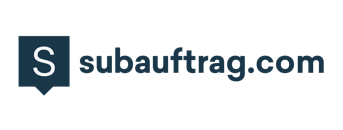 DatumBeginnEndeArbeitszeit
(ohne Pausen)Notizen